 Солнышек за тучкой,
Сколько стержней в авторучке,
Сколько у слона носов,
Сколько на руке часов?
Сколько ног у мухомора
И попыток у сапера,
Знает и собой гордится,
Цифра-столбик…
(единица)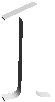 Сколько ушек на макушке,
Сколько ног у пол-лягушки,
Сколько у сома усов,
У планеты полюсов,
Сколько в целом половинок,
В паре — новеньких ботинок,
И передних лап у льва
Знает только цифра…
(два)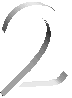 СОСТАВ ЧИСЛА 2На крыльце сидит щенок,Греет свой пушистый бок. Прибежал еще одинИ уселся рядом с ним.(Сколько стало щенят?)(1+1=2)Утка морковку в корзине несла,Этой покупкой довольна была.Если морковку еще ей купить, Сколько их будет?Ты можешь сложить?(1+1=2)Сколько бубликов в мешокПоложил ты, Петушок? —Два, но дедушке дадим,И останется...(1)(2-1=1)Карандаш один у Маши,Карандаш один у Гриши.Сколько же карандашейУ обоих малышей?(1+1=2)Гуляет в джунглях старый слон,И одинок, и грустен он.Но подошел к нему сынок,И больше слон не одинок.(Сколько слонов теперь, ребята?)(1+1=2)У домика утромДва зайца сиделиИ дружно веселую песенкуПели.Один убежал,А второй вслед глядит.Сколько у домикаЗайцев сидит?(2-1=1)Сколько месяцев в зиме,
В лете, в осени, в весне,
Сколько глаз у светофора,
Баз на поле для бейсбола,
Граней у спортивной шпаги,
И полос на нашем флаге,
Что нам кто ни говори,
Знает правду цифра…
(три)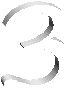 СОСТАВ ЧИСЛА 3На плетень взлетел петух.Повстречал еще там двух.Сколько стало петухов?У кого ответ готов? (3)(1+2=3)В класс вошла Маринка,А за ней Аринка,А потом Игнат.Сколько стало ребят? (3)(1+1+1=3)На поляне у дубкаКрот увидел два грибка,А подальше, у осин,Он нашел еще один.Кто ответить нам готов,Сколько крот нашел грибов?(2+1=3)Три яблока.Одно сорвать рученка так и тянется,Но прежде надо посчитать,А сколько же останется? (2)(3-1=2)Три яблока из садаЕжик притащил.Самое румяноеБелке подарил.С радостью подарокПолучила Белка.Сосчитайте яблокиУ ежа в тарелке!(2)(3-1=2)У кошки – три котенка.Они мяучат звонко.В лукошко мы глядим –Куда пропал один?Вдруг видим из-под лавкиЕго выносит кошка.Он первый встал на лапкиИ вылез из лукошка.Сосчитайте, сколько котятВ корзине у кошки сидят?(2)(3-1=2)На полянке у дубкаКрот увидел два грибка.А подальше, у осин,Он нашел еще один.Кто ответить нам готов,Сколько крот нашел грибков? (3)(2+1=3)Ежик осенью по лесу шел,На обед он грибочков нашел:Два – под березой,Один – у осины,Сколько их будетВ плетеной корзине? (3)(2+1=3)Два петуха на жердь взлетели, Ударив крыльями, запели:Кукареку, кукареку!
Потом еще один взлетел
И тоже радостно запел:Кукареку, кукареку!
Теперь, дружочек мой, давай-ка,
Всех петухов пересчитай-ка! (3)(2+1=3)Гусятница гнала на рынок гусей, Старушка какая-то встретилась ей: — Глаза ослабели, ну просто беда — Гусей сосчитать не могу никогда.Двоих за собою передний ведет, Последний двоих подгоняет вперед, Один в середине компании всей.А ну, сосчитай, сколько было гусей?(1+2=3)На поляне у дубкаКрот увидел два грибка,А подальше, у осин,Он нашел еще один.Кто ответить нам готов,Сколько крот нашел грибов?(2+1=3)Три яблока.Одно сорвать рученка так и тянется,Но прежде надо посчитать,А сколько же останется? (2)(3-1=2)Принесла слону обезьянаДва банана.Вот обрадовала подаркомВеликана.Был один банан у него,Посмотрите.Теперь сколько стало всего,Подскажите!(2+1=3)Сколько раз твердили кошке: Некрасиво есть без ложки.Только я вбегаю в дом,Лижет кашу языком.С поросенком еще хуже:Он опять купался в луже.И козленок непослушный:Съел четыре грязных груши.(Сколько было непослушных?)(1+1+1=3)В класс вошла Маринка,А за ней — Аринка,А потом пришел Игнат.Сколько стало всех ребят?(1+1+1=3)На качели, на качелиВ зоопарке звери сели.Два пятнистых леопардаСолнцу улыбаютсяИ со старым добрым львомВесело катаются.(Сколько всего зверей?)(2+1=3)Сколько лапок у мангуста,
Лепестков в цветке капусты,
Пальцев на куриной ножке,
И на задней лапе кошки,
Рук у Тани вместе с Петей
И всего сторон на свете
Да и океанов в мире,
Знает циферка…
(четыре)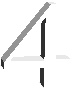 СОСТАВ ЧИСЛА 4День рожденья у меня,Подарили мне коня,Два мяча, одну вертушку.Сколько у меня игрушек? (4)(1+2+1=4)Известно, что кошкиНе носят сапожки,Но мама купилаСапожке кошки.Сколько сапожек мама купила,Что б кошка лапок не замочила?(4 шт. или 2 пары)Пять ребят в футбол играли.Одного домой забрали.Он в окно глядит, считает,Сколько их теперь играет. (4)(5-1=4)На большом диване в рядКуклы Танины сидят:2 матрешки, БуратиноИ веселый Чипполино.Помогите ТанюшкеСосчитать игрушки.(2+1+1=4)Ну-ка, сколько всех ребятНа горе катается?Трое в саночках сидят,Один дожидается.(3+1=4)Раз к зайчонку на обедПрискакал дружок сосед.На пенек зайчата селиИ по две морковки съели.Кто считать, ребята, ловок?Сколько съедено морковок?(2+2=4)Под кустами у рекиЖили майские жуки:Дочка, сын, отец и мать.Кто их может сосчитать?(1+1+1+1=4)Сколько рогов у двух коров? (4)Сколько пальцев на руке,
И копеек в пятачке,
У морской звезды лучей,
Клювов у пяти грачей,
Лопастей у листьев клена
И углов у бастиона,
Про все это рассказать
Нам поможет цифра…
(пять)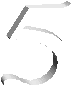 СОСТАВ ЧИСЛА 5Три ромашки-желтоглазки,Два веселых василькаПодарили маме дети.Сколько же цветов в букете? (5)(3+2=5)Пять ребят в футбол играли,Одного домой позвали.Он в окно глядит, считает,Сколько их в футбол играет? (4)Вот грибочки на лужайкеВ желтых шапочках стоят:Два грибочка, три грибочка.Сколько вместе будет?(2+3=5)У стены стоят кадушки,В каждой кадушке по 1 лягушкеЕсли было 5 кадушек,Сколько было в них лягушек?(1+1+1+1+1=5)Возле кадки две лопатки,Возле грядки три лопатки.Все лопатки сосчитать!Сколько будет?Ровно……(пять) (5)(2+3=5)Только я в кусты зашла –Подосиновик нашла,Две лисички, боровикИ зеленый маховик.Сколько я грибов нашла?(5)(1+2+1+1=5)Три цыпленка стоят,На скорлупки глядят,Два яичка в гнездеУ наседки лежат.Сосчитай поверней,Отвечай поскорей:Сколько будет цыплятУ наседки моей?(3+2=5)В снег упал Антошка,А за ним Иринка.А за ней Сережка,А за ним Маринка.А потом упал Игнат.Сколько на снегу ребят?(1+1+1+1+1=5)К богатой кошке гость пришел –Известный в городе козелС женой седой и строгойКозою длиннорогой.Петух явился боевой.За петухом – наседка,И в мягкой шапке пуховойПришла свинья – соседка.Пересчитай скорейВсех кошкиных гостей! (5)(1+1+1+1+1=5)Три цыпленка стоят –На скорлупки глядят.Два яичка в гнездеУ наседки лежат.Сосчитай поскорей:Сколько будет цыплятУ наседки моей? (5)(3+2=5)Сколько букв есть у дракона
И нулей у миллиона,
Разных шахматных фигур,
Крыльев у трех белых кур,
Ног у майского жука
И сторон у сундука.
Коль не можем сами счесть,
Нам подскажет цифра…
(шесть)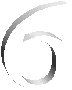 СОСТАВ ЧИСЛА 6Богатырь стоит богат,Угощает всех ребят:Ваню земляникою,Таню костяникою,Машеньку орешками,Петю сыроежками,Катеньку малиною,Васю хворостиноюО каком богатыре идет речь в этой загадке? Перечислите, чем может угостить лес?; Сколько детей он угостил – кого чем? (6)(1+1+1+1+1+1=6)Хозяйка однажды с базара пришла.Хозяйка с базара домой принесла:Картошку, капусту,Морковку, горох,Петрушку и свеклу… ОХ!Как можно назвать одним словом все то, что принесла хозяйка с базара? (овощи). Сколько всего овощей принесла хозяйка? (6)(1+1+1+1+1+1=6)Сколько знаю я дождей –Посчитайте поскорей:Дождик с ветром,Дождь грибной,Дождик с радугой – дугой,Дождик с солнцем,Дождик с градом,Дождик с рыжим листопадом. (6)(1+1+1+1+1+1=6)Расставил АндрюшкаВ два ряда игрушки:Рядом с мартышкой –Плюшевый мишка,Вместе с лисой – зайка косой,Следом за ним – еж и лягушка.Сколько игрушекРасставил Андрюшка? (6)(1+1+1+1+1+1=6)На большом диване в рядКуклы Танины сидят:Два медведя, Буратино,И веселый Чипполино,И котенок, и слоненок...Помогите вы ТанюшкеСосчитать свои игрушки! (2+1+1+1+1=6)Забежал щенок в курятник,Разогнал всех петухов.Три взлетели на насест,А один в кадушку влез.Два в раскрытое окно,Сколько было их всего? (6)(3+1+2=6)Тра-та-та, Тра-та-та!Мы везем с собой кота,Чижика, собаку,Петьку-забияку,Обезьяну, попугая,Вот, компания какая!Сосчитай всю веселую компанию! (6)(1+1+1+1+1+1=6)Шесть веселых медвежатЗа малиной в лес спешат.Но один малыш устал:От товарищей отстал.А теперь ответ найди:Сколько мишек впереди? (5)Три больших,Три маленьких.Маленьких - удаленьких,Целая семья опят.Сколько их на пне сидят? (6)(3+3=6)Привела гусыня - матьШесть детей на луг гулять.Все гусята как клубочки.Три сынка,а сколько дочек? ( 3)(6= 3+3; 6-3=3)Решила старушка ватрушки испечь.Поставила тесто за печь затопила.Решила старушка ватрушки испечь,А сколько их надо совсем позабыла.Две штучки - для внучки,Две штучки для деда,Две штучки для Тани,Дочурки соседа…Считала, считала да сбилась.А печь-то совсем протопилась.Помогите старушке –Сосчитайте ватрушки! (6)(2+2+2=6)Расставил АндрюшкаВ два ряда игрушки.Рядом с мартышкой —Плюшевый мишка.Вместе с лисой —Зайка косой.Следом за ними —Еж и лягушка.Сколько игрушекРасставил Андрюшка?(1+1+1+1+1+1=6)У Наташи – кукла Маша,Мишка плюшевый – у Паши,У Танюши - кошка.У Женечки – матрешкаЛошадка у Павлуши.Машинка у ИльюшиСколько всего игрушек? (6)(1+1+1+1+1+1=6)Потеряла крольчиха крольчат,А крольчата лежат и молчат.Один – за ветлой,Двое – за метлой,Один – под листом,Двое под кустом.Притаились они и молчат.Сколько вы насчитали крольчат?(6)(1+2+1+2=6)Дарит бабушка - лисицаТрем внучатам рукавицы.- Это вам на зиму, внучки.Рукавичек по две штучки.Берите, не теряйте,Сколько всех пересчитайте! (6)(2+3=6)Я, Сережа, Коля, Ванда –Волейбольная команда.Женя с Игорем пока —Запасных два игрока.А когда подучатся,Сколько нас получится?(1+1+1+1+1+1=6)У куклы пять нарядныч платьев. Какое нынче надевать ей?Есть у меня для платья шерсть, Свяжу и платьев будет...(5+1=6)Рада Аленка —Нашла два масленка!Да четыре в корзинке!Сколько грибов на картинке!(2+4=6)Сколько в радуге цветов,
Дней в неделе у китов.
Гномиков у Белоснежки,
Братьев-близнецов у пешки,
Нот, что знают даже дети,
И всего чудес на свете,
Разобраться с этим всем
Нам поможет цифра…
(семь)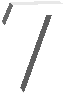 СОСТАВ ЧИСЛА 7Наша Маша рано встала-Кукол всех пересчитала:Две Матрешки на окошке,Две Аринки на перинке,Две Танюшки на подушке,А Петрушка в колпачкеНа дубовом сундучкеСколько всех? (7)(2+2+2+1=7)У Аленки в гостяхДва цыпленка в лаптях,Петушок в сапожках,Курочка в сережках,Селезень в кафтане,Утка в сарафане,А корова в юбке,Теплом полушубка.Сколько всего гостей?Посчитай скорей! (7)(2+1+1+1+1+1=7)Ветер дунул – лист сорвал.И еще один упал.А потом их стало пять.Кто их может сосчитать? (7)Сидят рыбаки –Стерегут поплавки.Рыбак КорнейПоймал трех окуней.Рыбак Евсей -Четырех карасей.Сколько рыб рыбакиНатаскали из реки? (7)(3+4=7)К серой цапле на урокПрилетели семь сорок.А из них лишь три сорокиПриготовили уроки.Сколько лодырей-сорокПрилетело на урок?(7 – 3=4)Семь гусей пустились в путь,Два решили отдохнуть.Сколько их под облаками? Сосчитайте, дети, сами.(7-2=5)Пять ворон на крышу сели,Две еще к ним прилетели,Отвечайте быстро, смело:Сколько всех их прилетело?(5+2=7)Сидят рыбаки,Стерегут поплавки.Рыбак КорнейПоймал трех окуней.Рыбак Евсей —Четырех карасей.Сколько рыб рыбакиНатаскали из реки?(3+4=7)На березе две синичкиПродавали рукавички.Прилетело еще пять,Сколько будет продавать?(2+5=7)Сколько на море ветров,
И копыт у двух ослов,
Щупалец у осьминога,
И клыков у пары догов?
Сколько ног у паука,
Паука-крестовика?
Если мы про это спросим,
Нам ответит цифра…
(восемь)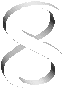 СОСТАВ ЧИСЛА 8Восемь кожаных сапожек.Кто ответит из ребятСколько было всех утят? (4)(8:2=4)Цапля по воде шагала-Лягушат себе искала.Двое спрятались в траве,Шесть под кочкой.Сколько лягушат спаслось,Отвечайте точно! (8)(2+6=8)Мы — большущая семья,Самый младший — это я.Сразу нас не перечесть:Маня есть и Ваня есть,Юра, Шура, Клаша, СашаИ Наташа тоже наша.Подсчитайте поскорей,Сколько нас в семье детей? (8)(1+1+1+1+1+1+1+1=8)Яблоки в саду поспели.Мы отведать их успели.Пять румяных, наливных,Три с кислинкой.Сколько их?(5+3=8)Сколько в дюжине пиратов,
Если три ушли куда-то,
Месяцев в году без лета,
Исполнителей нонета,
Жизней у бродячей кошки,
И в десятке мух без мошки?
Не ищи ответ нигде, ведь
Есть ответ у цифры…
(девять)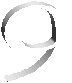 СОСТАВ ЧИСЛА 9Подогрела чайка чайник,Пригласила восемь чаек.«Приходите все на чай!»Сколько чаек, отвечай!(8+1=9)Все ли здесь цыплята, дети,Надо сосчитать наседке.Шесть на грядке, три во ржи.Сколько их всего, скажи?(6+3=9)Посадила мама в печьПироги с капустой печь.Для Наташи, Коли, ВовыПироги уже готовы,Да еще один пирогКот под лавку уволок.Да еще из печки пятьМаме нужно вынимать.Если можешь, помоги —Сосчитай-ка пироги! (9)(3+1+5=9)Сколько пальцев на двух руках?Сколько пальцев на двух ногах?У пары звезд лучи сосчитай?На олимпийском флаге число колец узнай!Цифры две соединились –Числом каким оборотились?(десять)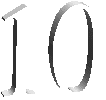 СОСТАВ ЧИСЛА 10Ежик по грибы пошел-Десять рыжиков нашел.Восемь положил в корзину,Остальные же на спину.Сколько рыжиков возьмешьНа своих иголках, еж?(2)(10-8=2)Дядя Ежик в сад зашел,Десять спелых груш нашел.Три из них он дал ежатам, Остальные же — зайчатам.Сколько груш получили зайчата?(10- 3=7)Вышла курочка гулять.Забрала своих цыплят.7 бежали впереди,3 остались позади.Беспокоится их матьИ не может сосчитать.Сосчитайте-ка, ребята,Сколько было всех цыплят? (10)(7+3=10)Пять мышат в траве шуршат,Три забрались под ушат.Два мышонка спят под елкой.Сосчитать мышей недолго?(5+3+2=10)Сколько лет в яйце цыпленку,
Сколько крыльев у котенка,
Сколько в алфавите цифр,
Сколько гор проглотит тигр,
Сколько мышка весит тонн,
Сколько в стае рыб ворон,
Сколько зайцев съела моль,
Знает только цифра…
(ноль)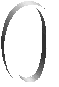 НОЛЬПовезло опять Егорке,У реки сидит не зря.Два карасика в ведеркеИ четыре пескаря.о смотрите — у ведеркаПоявился хитрый кот...Сколько рыб домой ЕгоркаНа уху нам принесет?(Нисколько)Барсучиха-бабушкаИспекла оладушков.Угостила двух внучат —Двух драчливых барсучат.А внучата не наелись,С ревом блюдцами стучат.Ну-ка, сколько барсучатЖдут добавки и молчат?(Молча никто не ждет, с ревом ждут двое)По дороге два мальчика шлиИ по два рубля нашли.За ними еще четыре идут.Сколько они найдут?(Нисколько)Обратный счет10 обезьянок сидели у окна.Одна из них упалаИ их стало 9.9 обезьянок вскарабкались на мостикМимо шел корабликИ их стало 8.8 обезьянок замучились совсем.Одна пошла в кроваткуИ их стало 7.7 обезьянок бананы стали есть.Мимо шел прохожийИ вот их стало 6.6 обезьянок в парк пошли гулять.Одна улетелаИ их стало5.5 обезьянок нашли головку сыра.Навстречу им мышкаИ вот их 4.4 обезьянки играли до зари,Но вот пришла мамаИ их стало 3.3 обезьянки играли на травкеОдна упала в ямкуИ их стало 2.2 обезьянки глядят растет соснаИ на нее забрались,А слезла лишь одна.1 обезьянка песни стала петьНо ей стало грустноИ их снова 10.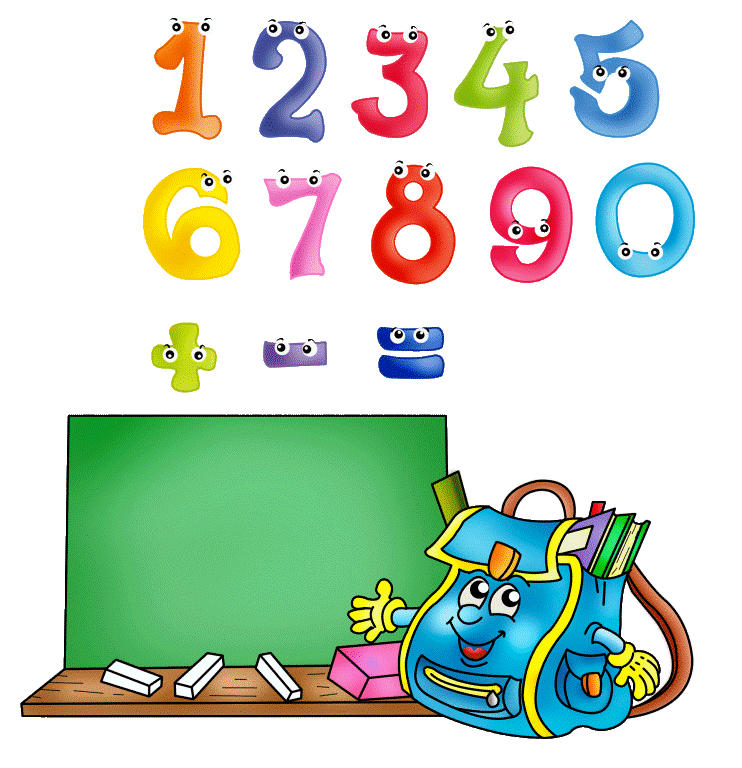 